UAb / ► 21044_12_05 / ► Fórum de dúvidas (Professor/Tutor) / ► Diagramas e gráficosTop of Form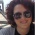 Diagramas e gráficospor Valéria Ferraz - Segunda, 8 Abril 2013, 16:35Boa tarde professor
Sei que estou bastante atrasada no estudo, mas tento aproveitar o tempo livre que tenho para me preparar para o e-fólio que se avizinha, isto para lhe pedir que me esclareça sobre os histogramas e o gráfico de caule e folha.
Do histograma penso que entendi até à parte da função acumulativa da página 63/64, mas não consigo entender a explicação que dão logo a seguir na página 64: o cálculo do valor aproximado da variante tempo de vida.

Do gráfico caule e folha, a minha dúvida está na páginas 68, ex. 2.2.14: porquê dividir o caule em 5 sub-caule e não 3 ou em 4 ou outro nº? Como é que essa decisão é tomada?

Obrigada, Valéria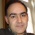 Re: Diagramas e gráficospor Daniel Torres - Segunda, 8 Abril 2013, 22:44Boa noite Valéria,Onde refere "cálculo do valor aproximado da variante tempo de vida" deve entender-se variável em vez de variante. A função cumulativa permite saber qual frequência acumulada até qualquer valor assumido pela variável em estudo. Assim, pode-se de forma aproximada saber por exemplo, onde se situa a mediana (valor até ao qual estão acumuladas 50% das observações, i.e., 50% das observações serão maiores que a mediana e 50% serão menores).A decisão sobre quantos sub-caules usar, cabe ao investigador, pois ele deve criar mais sub-caules se achar que ficam muitas folhas num só caule, mas não deverá ir ao extremo de criar tantos sub-caules que fiquem muito poucas folhas por cada sub-caule. Enfim, não existe nenhuma fórmula científica e inequívoca sobre quantos sub-caules criar.Daniel TorresRe: Diagramas e gráficospor Valéria Ferraz - Terça, 9 Abril 2013, 11:32Bom dia prof. Daniel
Desde já obrigado pela correção (variante/variável) e tambem pela ajuda.
Em relação à mediana, pode ser situada quando já foi calculado metade da acumulação dos dados observados, ou seja mais ou menos quando chegamos a metade da operação? 
Não entendo também a equação, nomeadamente de onde vem o 0,22?

ValériaMensagem superior | ResponderRe: Diagramas e gráficospor Daniel Torres - Terça, 9 Abril 2013, 13:47O valor 0,22=0,50-0,28

Daniel Torres 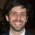 Re: Diagramas e gráficospor Pedro Serranho - Terça, 9 Abril 2013, 14:38Cara Valéria,

deixo aqui uma cópia de uma resposta a uma colega sua de outra turma, também referente à tabela de frequências da página 59. Fica como complemento à resposta do Prof. Daniel.

Pretende-se estimar qual o valor a que corresponde a frequência relativa acumulada de 50%. É claro pela análise da tabela que este se encontra no intervalo 11 a 13.5, ou seja, na classe [11,13.5[.

Assim, partindo do princípio de que a distribuição é constante nesta classe, queremos obter o valor x tal que o ponto (11+x) corresponde a 50% de frequência relativa acumulada, sabendo que esta é de 28% em 11 e de 78% em 13.5 (segundo a tabela).

Partimos então de um princípio de proporcionalidade, ou se quiser, de uma regra 3-simples. Se de 11 a 13.5 vão 50 % (corresponde a 78% menos 28%) , qual o valor de x tal que de 11 a (11+x) vão 22% (que corresponde a 50% menos 28%), uma vez que queremos que a frequência em (11+x) seja 50%.

Isto equivale à equação

Assim, o valor pretendido é 11+x, ou seja, 12.1.

Se continuar com a dúvida, não hesite em dizer.
Cumprimentos,
Pedro Serranho 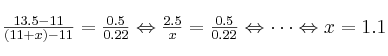 